Bedingungen B&B Johannesberg te Oldebroek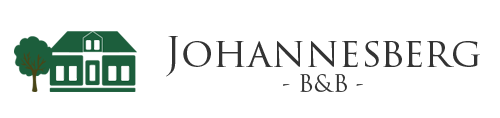 Wir heißen Sie Herzlich Willkommen im Johannesberg und bitten Sie, sich mit unseren Allgemeinen Bedingungen vertraut zu machen. 1. Allgemein:1.1 Diese Allgemeinen Bedingungen gelten für alle Gäste von B&B Johannesberg, Zuiderzeestraatweg 11, 8096 BC, Oldebroek.
1.2 Wenn Sie in diesen Bedingungen “Gast/Gäste” lesen, können Sie ebenso “Mieter” oder “Nutzer” lesen.
1.3 Dirk Hop und Marianne Hop sind die Verwalter/Eigentümer von B&B Johannesberg. Die Eigentümer/Verwalter können sich ersetzen lassen. Sofern Sie in diesen Bedingungen “Verwalter” lesen können Sie auch “Eigentümer” lesen. 
1.4 Mit dem Eingehen eines Mietvertrags treten diese Allgemeinen Bedingungen in Kraft. 
1.5 Gäste müssen einen festen Wohn- oder Aufenthaltsort vorweisen. 
1.6 Gäste haben die Anweisungen der Verwalter zu befolgen. 
1.7 Die Verwalter können Gästen bei Missachtung der Allgemeinen Bedingungen und/oder der Hausregeln oder bei unangepassten Verhalten mit sofortiger Wirkung, ohne weitere Mitteilung und Nennung von Gründen und ohne Rückerstattung der Unterkunftskosten, den Zugang zum B&B Johannesberg untersagen und/oder verweigern.  
1.8 Die Unterlagen der Verwalter sind maßgeblich bei einer gegenseitigen Meinungsverschiedenheit, es sei denn, der Gast kann das Gegenteil beweisen. 
1.9 Gäste vom B&B Johannesberg haben sich an die Hausregeln, welche bei der Reservierung bereitgestellt wurden, und die ebenfalls im B&B zur Einsicht bereitliegen, zu halten.2. Preise:2.1 Die Preise verstehen sich inklusive Gas, Wasser, Strom und Heizung, Mehrwertsteuer und Touristensteuer. 
2.2 Die Preise sind exklusive der Stornierungs- und Reiseversicherung. 
2.3 Die Preise vom B&B stehen unter Vorbehalt von Preisänderungen. 
2.4 Preisangaben geschehen unter Vorbehalt von offensichtlichen Fehlern.3. Reservierung und Bestätigung 

3.1 Der Mietvertrag kann mündlich, telefonisch, schriftlich oder per E-Mail eingegangen werden.  
3.2 Nach Empfang Ihres Reservierungsantrages sendet Ihnen B&B Johannesberg eine Bestätigung per E-Mail. Danach ist die Reservierung definitiv. 
3.3 Für das Reservieren eines Aufenthaltes im B&B Johannesberg werden keine zusätzlichen Reservierungskosten berechnet. 4. Bezahlung 

4.1 Die Aufenthaltskosten müssen bis spätestens zwei Wochen vor der Anreise per Banküberweisung erfolgen. Oder bei der Ankunft bar oder per EC-Zahlung. 
4.2 Sofern Sie weniger als zwei Wochen vor Ankunft reservieren, haben Sie die Begleichung der Unterkunftskosten umgehend per Banküberweisung an uns vorzunehmen. 
4.3 Die Kosten sind auf folgendes Konto mit IBAN: NL87 RABO 0317 7012 31 auf den Namen: B&B Johannesberg te Oldebroek unter Angabe der Reservierungsnummer vorzunehmen. 
4.4 Die übrigen Kosten, wie z.B. Lunchpakete, Erfrischungsgetränke und Snacks – sind bei der Abreise zu begleichen. Die Preise dafür können Sie auf einer Liste im Speiseraum vom B&B einsehen. 
4.5 Sofern Sie bei uns vorbeikommen und am selben Tag übernachten, erhalten Sie eine Rechnung und können Ihre Zahlung auch bar oder per EC-Zahlung vornehmen. 5. Stornierung5.1 Sofern Sie unverhofft nicht in der Lage sein sollten, um dem eingegangenen Mietvertrag nachzukommen, müssen Sie dies den Verwaltern schnellstmöglich mitteilen, so dass die freigewordenen B&B Zimmer noch Dritten angeboten werden können. 
5.2 Bei Stornierung zahlt/zahlen der Gast/die Gäste eine Entschädigung an den Verwalter. Diese besteht aus: 5.2.1 Bei Stornierung weniger als vier Wochen und mehr als zwei Wochen vor dem          Anreisedatum: 50% des vereinbarten Preises. 
5.2.2 Bei Stornierung weniger als 14 Tage aber mehr als einem Tag vor dem Anreisetag: 75 % des vereinbarten Preises 
5.2.3. Bei Stornierung am Tag der Anreise oder einen Tag davor: 100% des vereinbarten Preises.
 5.3 Um für die Rückerstattung des bereits bezahlten Betrages (sofern dies zutrifft) in Frage zu kommen, muss die Stornierung schriftlich (per E-Mail oder Post) an B&B Johannesberg erfolgen.  6. Haftung  6.1 Alle Risiken in Bezug auf den Aufenthalt im B&B Johannesberg gehen zu Lasten des Gastes.6.2 Wir können nicht für persönliche Verletzungen, resultierend aus dem Aufenthalt im B&B Johannesberg, haftbar gemacht werden. 
6.3 Beschädigungen und Verluste von beweglichen und unbeweglichen Gegenständen der Verwalter, sind von den Gästen zu melden und zu erstatten.  
6.4 Die Verwalter haften nicht für Schäden, Verlust oder Diebstahl des Eigentums der Gäste. Bei Streitigkeiten gehen alle (juristischen) Kosten zu Lasten des Gastes. 
6.5 Bei Verlust von Schlüsseln des B&B werden alle hieraus resultierenden Kosten dem Gast (der Gäste) in Rechnung gestellt.   